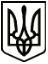 УкраїнаМЕНСЬКА МІСЬКА РАДАЧернігівська область(четверта сесія восьмого скликання)РІШЕННЯ24 березня 2021 року	№ 141Про відмову у внесенні змін до рішення 35 сесії Менської міської ради 7 скликання від 26 листопада 2019 року № 589 «Про надання дозволу на розроблення проектів землеустрою щодо відведення земельних ділянок по наданню у приватну  власність УБД»Розглянувши звернення гр. Кондакова О.В. щодо внесення змін до рішення 35 сесії Менської міської ради 7 скликання від 26 листопада 2019 року № 589 «Про надання дозволу на розроблення проектів землеустрою щодо відведення земельних ділянок по наданню у приватну  власність УБД», а саме: замінити кадастровий номер земельної ділянки з 7423081000:03:000:1222 на кадастровий номер земельної ділянки 7423084000:02:000:0845, в зв’язку з тим, що на земельній ділянці відсутня земельна ділянка придатна для сільськогосподарського використання, керуючись  п.34 ст. 26 Закону України «Про місцеве самоврядування в Україні», Менська міська рада ВИРІШИЛА:Відмовити гр. Кондакову Олександру Васильовичу у внесення змін до рішення 35 сесії Менської міської ради 7 скликання від 26 листопада 2019 року №589 «Про надання дозволу на розроблення проектів землеустрою щодо відведення земельних ділянок по наданню у приватну власність УБД» у зв’язку з тим, що за відомостями старости Покровського старостинсьго округу, земельна ділянка відповідно до поданих графічних матеріалів згідно записів погосподарської книги (поземельної) обліковується за громадянами с.Покровського. Контроль за виконанням рішення покласти на постійну комісію з питань містобудування, будівництва, земельних відносин та охорони природи, та на заступника міського голови з питань діяльності виконкому В.І. Гнипа.Міський голова	Г.А. Примаков